Community Appearance CommitteeMeeting MinutesJuly 10, 20236:04 P.M.City HallCommissioner Liaison:  Teagan Perry HallBuildings Inspections: Ruth BekCall to Order	Tom Modafferi called the meeting to order at 6:04 pmII. Roll Call: Attendance: Barbara Bennett Snyder, Tome Modafferi, Shellie TuebnerAbsent: unexcused Kevin Higgins Paul Brosseau to be reapproved by BOC and sworn in.Juanita Sizemore, ResignedIII. Approval of Agenda: Shellie Tuebner moved to approve the agenda, Barbara Snyder seconded it.  Vote in favor 3-0IV. Approval of Minutes from the June meetingBarbara Snyder moved to approve the minutes, Shellie Tuebner seconded it.  Vote 3-0 in favorV.  Public Comments – Paul Brosseau introduced his outline for Approval of home and business recognition.VI. 	Old Business	A: BOC adopted the amendment to the city ordinances to change property recognition to quarterly for residential and semi-annually for commercial property.B: Welcome Bags, Shellie Tuebner organized materials for the bags, discarding old materials She made about 30 bags and left 10 at the Community Center and gave out one to a new neighbor We discussed new material needed to be ordered. A motion was made by Barbara Snyder Made a motion to order 200 chip clips with BSL printing on them to add to the bags. Seconded by Shellie Tuebner. Vote 3-0 in favor.	C: We reviewed a list of open complaints on non-compliant properties.D:  Review presentation assignments. No report was done for our June meeting because Juanita Sizemore resigned and no one was notified so a replacement could do the report.E: Amendment to require tree replacement for removed trees tabled until next meeting when Tom has more information.VII.      New BusinessA: Property recognition proposal submitted by Paul Brosseau. After discussion Paul will revise and submit at next meeting when he is sworn in as a member again..B: Invasive non-native and native plant lists were provided by Ruth Bek. Barbara Snyder will present a proposal to eliminate all invasive non-native plants and request 25 to 50% native plants in new landscape plans to the Planning board.VIII, Comments from members:	Barbara Snyder requested we get better control of our meeting and make sure each member knows when they are to do the BOC report. August report to be done by Shellie Tuebner. Ruth requested that the members take over the agenda preparation.	Tom requested a map of City owned properties and said we need to report City Property as needed.IX.  Adjourn – Barbara  Snyder made a motion to adjourn, Shellie Tuebner  seconded, vote 3-0 in favor.  Meeting was adjourned at 7:20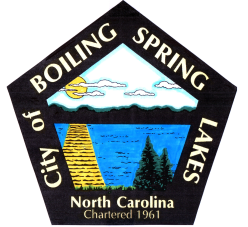 City of Boiling Spring Lakes9 East Boiling Spring RoadBoiling Spring Lakes, NC  28461